First Grade 	Tic-Tac-Toe5.4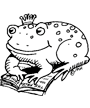 This board includes many different activities to help your child practice his/her spelling words. Your child must choose at least three of the activities to complete for weekly homework. The activities must make a tic-tac-toe line:  horizontal, vertical, or diagonal three in a row. Please mark your choices with crayon, marker, etc. Parents, you are encouraged to assist your child as needed to make homework a positive learning experience. Have fun!This board includes many different activities to help your child practice his/her spelling words. Your child must choose at least three of the activities to complete for weekly homework. The activities must make a tic-tac-toe line:  horizontal, vertical, or diagonal three in a row. Please mark your choices with crayon, marker, etc. Parents, you are encouraged to assist your child as needed to make homework a positive learning experience. Have fun!This board includes many different activities to help your child practice his/her spelling words. Your child must choose at least three of the activities to complete for weekly homework. The activities must make a tic-tac-toe line:  horizontal, vertical, or diagonal three in a row. Please mark your choices with crayon, marker, etc. Parents, you are encouraged to assist your child as needed to make homework a positive learning experience. Have fun!This board includes many different activities to help your child practice his/her spelling words. Your child must choose at least three of the activities to complete for weekly homework. The activities must make a tic-tac-toe line:  horizontal, vertical, or diagonal three in a row. Please mark your choices with crayon, marker, etc. Parents, you are encouraged to assist your child as needed to make homework a positive learning experience. Have fun!This board includes many different activities to help your child practice his/her spelling words. Your child must choose at least three of the activities to complete for weekly homework. The activities must make a tic-tac-toe line:  horizontal, vertical, or diagonal three in a row. Please mark your choices with crayon, marker, etc. Parents, you are encouraged to assist your child as needed to make homework a positive learning experience. Have fun!This board includes many different activities to help your child practice his/her spelling words. Your child must choose at least three of the activities to complete for weekly homework. The activities must make a tic-tac-toe line:  horizontal, vertical, or diagonal three in a row. Please mark your choices with crayon, marker, etc. Parents, you are encouraged to assist your child as needed to make homework a positive learning experience. Have fun!This board includes many different activities to help your child practice his/her spelling words. Your child must choose at least three of the activities to complete for weekly homework. The activities must make a tic-tac-toe line:  horizontal, vertical, or diagonal three in a row. Please mark your choices with crayon, marker, etc. Parents, you are encouraged to assist your child as needed to make homework a positive learning experience. Have fun!Write words usingmarkers, crayons, orcolored pencils. Racethe Clock – How many ofyour words can you read/spell in a minute?Write words usingmarkers, crayons, orcolored pencils. Racethe Clock – How many ofyour words can you read/spell in a minute?Play tic-tac-toe withyour student. Draw a tic-tac-toe board and let you student play an X or O only when theyspell the word right. Then, you take a turn and if you can spellthe word right, you can put your Xor O.Write each word on twoindex cards to play“Concentration.” Try toget pairs, spelling thewords every time.Write each word on twoindex cards to play“Concentration.” Try toget pairs, spelling thewords every time.Search for words inbooks or newspapers.Search for words inbooks or newspapers.Use Scrabble tiles to spellyour words. Then add up thescore for each word. Which word is worth the most points? The least?Make flash cards.Make flash cards.Build words withmagnets letters.Build words withmagnets letters.Write the words in ABCorder.Play hangman.  Taketurns being the one whocomes up with the spelling word.Play hangman.  Taketurns being the one whocomes up with the spelling word.